       КАРАР                                                                              ПОСТАНОВЛЕНИЕ        25 июль 2022 йыл                          №54                                     25 июля 2022 годОб утверждении Порядка поступления и регистрации информации, содержащей основания для проведения заседаний комиссии по соблюдению требований к служебному поведению муниципальных  служащих в администрации сельского поселения  и урегулированию конфликта интересов      В соответствии с пунктом 16 Положения  о комиссии по соблюдению требований к служебному поведению муниципальных  служащих администрации сельского поселения Большешадинский сельсовет муниципального района Мишкинский район Республики Башкортостан и урегулированию конфликта интересов, утвержденного распоряжением главы администрации сельского поселения Большешадинский сельсовет муниципального района Мишкинский район Республики Башкортостан от 10.12.2020г. №1/1  «О создании комиссии по соблюдению требований к служебному поведению муниципальных служащих Администрации сельского поселения Большешадинский сельсовет муниципального района Мишкинский район Республики Башкортостан  и урегулированию конфликта интересов», распоряжения главы администрации сельского поселения Большешадинский сельсовет муниципального района Мишкинский район Республики Башкортостан №16 от 05.03.2021г. администрация сельского поселения Большешадинский сельсовет муниципального района Мишкинский район Республики Башкортостан  ПОСТАНОВЛЯЕТ:          1.Утвердить прилагаемый порядок поступления и регистрации информации  , содержащей основания для проведения заседаний комиссии по соблюдению требований к служебному поведению муниципальных  служащих в администрации сельского  поселения Большешадинский сельсовет  и урегулированию конфликта интересов ( Приложение 1).        2. Обнародовать данное постановление на информационном стенде в здании администрации  сельского поселения Большешадинский сельсовет по адресу: д.Большие Шады, ул.Али Карная, 7 и разместить на официальном сайте Администрации сельского поселения Большешадинский сельсовет муниципального района Мишкинский район Республики Башкортостан http://mishkan.ru.   2.Контроль за исполнением настоящего постановления возлагаю на себя.Глава сельского поселения:                                        Р.К.Аллаяров Утвержден
постановлением главы сельского поселения Большешадинский сельсовет МР Мишкинский район Республики Башкортостан                                                                             от 25 июля 2022 года №54  
ПОРЯДОК
поступления и регистрации информации, содержащей основания 
для проведения заседаний комиссии по соблюдению требований к служебному поведению муниципальных  служащих в администрации сельского поселения Большешадинский сельсовет муниципального района Мишкинский район Республики Башкортостан и урегулированию конфликта интересов   1. Настоящий Порядок разработан в соответствии с пунктом 14 Положения  о комиссии по соблюдению требований к служебному поведению муниципальных  служащих администрации сельского поселения Большешадинский сельсовет МР Мишкинский район Республики Башкортостан и урегулированию конфликта интересов, утвержденного распоряжением главы администрации сельского поселения Большешадинский сельсовет муниципального района Мишкинский район Республики Башкортостан от 10.12.2020г. №1/1  «О создании комиссии по соблюдению требований к служебному поведению муниципальных служащих Администрации сельского поселения Большешадинский сельсовет муниципального района Мишкинский район Республики Башкортостан  и урегулированию конфликта интересов» и определяет процедуру поступления и регистрации информации , содержащей основания для проведения заседаний комиссии  по соблюдению требований к служебному поведению муниципальных  служащих в администрации сельского поселения Большешадинский сельсовет муниципального района Мишкинский район Республики Башкортостан и урегулированию конфликта интересов(далее–комиссия).
    2. Настоящий Порядок предусматривает порядок и регистрации поступления следующей информации:а) обращение гражданина, замещавшего в администрации сельского поселения Большешадинский сельсовет муниципального района Мишкинский район Республики Башкортостан должность муниципальной службы, включенную в перечень должностей, утвержденный распоряжением от 10 сентября 2010 года №9 « Об утверждении Перечня должностей муниципальной службы аппарата администрации сельского поселения Большешадинский сельсовет муниципального района Мишкинский район Республики Башкортостан, предусмотренного статьей 12 Федерального Закона « О противодействии коррупции»,, если отдельные функции по муниципальному управлению этой организацией входили в его должностные (служебные) обязанности, до истечения двух лет со дня увольнения с муниципальной службы (далее – обращение);заявления муниципального служащего, замещающего должность муниципальной службы в администрации, о невозможности по объективным причинам представить сведения о доходах, об имуществе и обязательствахимущественного характера своих супруги (супруга) и несовершеннолетних детей (далее – заявление);б) представление главы администрации района или любого члена комиссии, касающееся обеспечения соблюдения муниципальным служащим требований к служебному поведению и (или) требований об урегулировании конфликта интересов либо осуществления в администрации мер по предупреждению коррупции.3. Информация, указанная в подпункте а пункта 2 может направляться в письменном виде в адрес администрации сельского поселения Тынбаевский сельсовет муниципального района Мишкинский район Республики Башкортостан.4. Информация принимается секретарем комиссии и регистрируется в день поступления в журнале регистрации информации, содержащей основания для проведения заседания комиссии (далее - журнал регистрации).5. В журнале регистрации указывается:-порядковый номер информации;-дата поступления в Комиссию информации, в которой содержатся основания для проведения ее заседаний;-сведения о лице, направившем в Комиссию материалы и информацию;-краткое изложение фактов, указанных в информации, причина направления в Комиссию;-Ф.И.О., должность и подпись лица, принявшего материалы и информацию;-сведения о передаче информации председателю Комиссии;-особые отметки (при наличии).6. Не позднее дня, следующего за ним регистрации, информация передается председателю (при его отсутствии зам. председателя) комиссии для рассмотрения и последующей организации заседания комиссии.БАШКОРТОСТАН РЕСПУБЛИКАһЫ МИШКӘ РАЙОНЫМУНИЦИПАЛЬ РАЙОНЫНЫҢОЛО ШАҘЫ АУЫЛ СОВЕТЫАУЫЛ БИЛӘМӘҺЕХАКИМИӘТЕ452345 Оло Шаҙы ауылы,Али Карнай урамы,7Тел: 2-33-40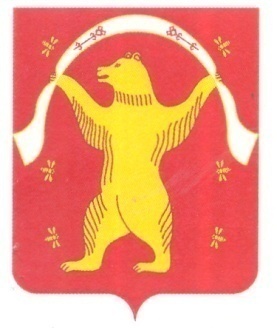 РЕСПУБЛИКА БАШКОРТОСТАН АДМИНИСТРАЦИЯСЕЛЬСКОГО ПОСЕЛЕНИЯБОЛЬШЕШАДИНСКИЙ СЕЛЬСОВЕТМУНИЦИПАЛЬНОГО РАЙОНАМИШКИНСКИЙ РАЙОН452345 д.Большие Шады,улица Али Карная,7Тел:2-33-40